Боенко Алена Викторовна – преподаватель математики КГБОУ НПО «Профессиональный лицей №9», г.КрасноярскРазработка урока по теме «Статистическое определение вероятности»Цель: ввести понятия статистическое и классическое определения вероятности, рассмотреть свойства вероятности, научиться находить вероятности событийТип урока: урок ознакомления с новым материаломСодержание урока: Организационный момент Актуализация знанийЗнакомство с новым материаломПрактическое закрепление материалаСамостоятельная работаПодведение итогов Ход занятияОрганизационный моментПроверка готовности кабинета и обучающихся к занятию. Постановка темы и целей занятия.Актуализация знаний Фронтальный опросЧто такое эксперимент?Что называют исходом?Какие виды событий вы знаете? Приведите примеры каждого событияЗнакомство  с новым материаломПредметом теории вероятности является построение и исследование математических моделей случайных явлений, процессов, наблюдений в статистических наблюдениях. А переводе с англ. probability – вероятность.Традиционно изложение элементов теории вероятностей включает в себя три определения вероятности: классическое, статистическое и геометрическое. Мы рассмотрим классическое и статистическое определения вероятности Классическое определение вероятностиВероятность события А равна отношению числа случаев, в котором это событие появляется, к общему числу случаев: , где Р(А) – вероятность события А, m – число случаев, в которых событие А появляется, n – общее число случаевПример: Испытание: подбрасывается игральная кость. Найти вероятность событий: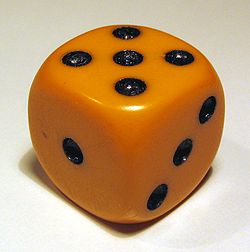 А – выпало число очков, равное 5В - выпало четное число очковС - выпало число очков, большее 4 А – выпало число очков, равное 5n = 6m = 1В - выпало четное число очковn = 6m = 3 (выпала 2, выпала 4, выпала 6) С - выпало число очков, большее 4n = 6m = 2 (выпала 5, выпала 6) Свойства вероятностиСвойство 1. Вероятность достоверного события А равна единицы:Свойство 2. Вероятность невозможного события В равна нулю:Свойство 3. Вероятность случайного события С – это положительное число, заключенное между нулем и единицей:Статистическое определение вероятностиСтатистической вероятностью события A называется относительная частота появления этого события в n проведенных испытаниях: , где W(A) – относительная частота события A, m – число испытаний, в которых появилось событие A, n – общее число испытаний Величина W(A) является опытной, экспериментальной.Статистическое определение вероятности можно применять к событиям, обладающими определенными свойствами:События должны быть исходами испытаний, которые можно повторить неограниченное число раз при одном и том же комплексе условий.Число испытаний, в результате которых появляется событие A, должно быть большимСобытия должны обладать статистической устойчивостью (в различных сериях испытаний W(A) должна меняться мало и колебаться около некоторого числа – P(A) (теорема Бернулли))Письменная работаХорошо перетасуем колоду карт, случайно вынем 1 карту. Событие А (вытянута карта черной масти) и В (вытянут туз). Каковы вероятности этих событий?На экзамене - 24 билета. Андрей не разобрался в одном билете и очень боялся его вытянуть. Какова вероятность, что Андрею достанется этот билет?В лотерее 10 выигрышных и 240 билетов без выигрыша. Какова вероятность выиграть в эту лотерею, купив один билет?В коробке лежит 5 зеленых, 5 красных и 10 черных карандашей. Достали 1 карандаш. Сравните вероятности следующих событий, используя выражения: более вероятное, менее вероятное, равновероятные.а) карандаш оказался цветным; б) карандаш оказался зеленым; в) карандаш оказался черным.В лотереи 100 билетов, из них 5 выигрышных. Какова вероятность проигрыша?В ящике лежат 8 красных, 2 синих, 20 зеленых карандашей. Вы наугад вынимаете карандаш. Какова вероятность того, что это красный карандаш? Желтый карандаш? Не зеленый карандаш?Какова вероятность того, что вынута карта: а) король,б) масти “пики”, в) красной масти, г) “картинка”Бросают игральный кубик. Подсчитайте вероятность события: А - выпадает 4 очков; В - выпадает четное число очков; С - выпадает нечетное число очков; Д - выпадает число очков, кратное 3.Самостоятельная работаПодведение итоговВариант 1Вариант 2Брошены две игральные кости. Найти вероятность того, что сумма выпавших очков равна 3.Брошены две игральные кости. Найти вероятность того, что сумма выпавших очков равна 5.2. В урне 3 белых, 4 черных, 5 красных шаров. Какова вероятность того, что вынутый шар синий?В коробке 4 красных, 3 синих, 5 зеленых карандашей. Какова вероятность того, что вынутый шар черный?3. В году 365 дней. Наугад выбирается один из листков отрывного календаря. Найти вероятность того, что число на листке равно 29?3. В году 366 дней. Наугад выбирается один из листков отрывного календаря. Найти вероятность того, что число на листке равно 29?